«Новогоднее представление»	30.12.2019 года в гостеприимном сельском клубе состоялось «Новогоднее представление», которое проходило в дружеской атмосфере. У всех было праздничное настроение. Дети пришли в ярких, сказочных костюмах. На протяжении всего представления были встречи с известными сказочными героями.	Ребята старались принять участие во всех конкурсах, состязаниях, а также каждому хотелось рассказать для Деда Мороза стихотворение и получить подарок. Все пели песни и водили хоровод вокруг ёлочки вместе с родителями. 	Праздник удался, все дети остались довольны.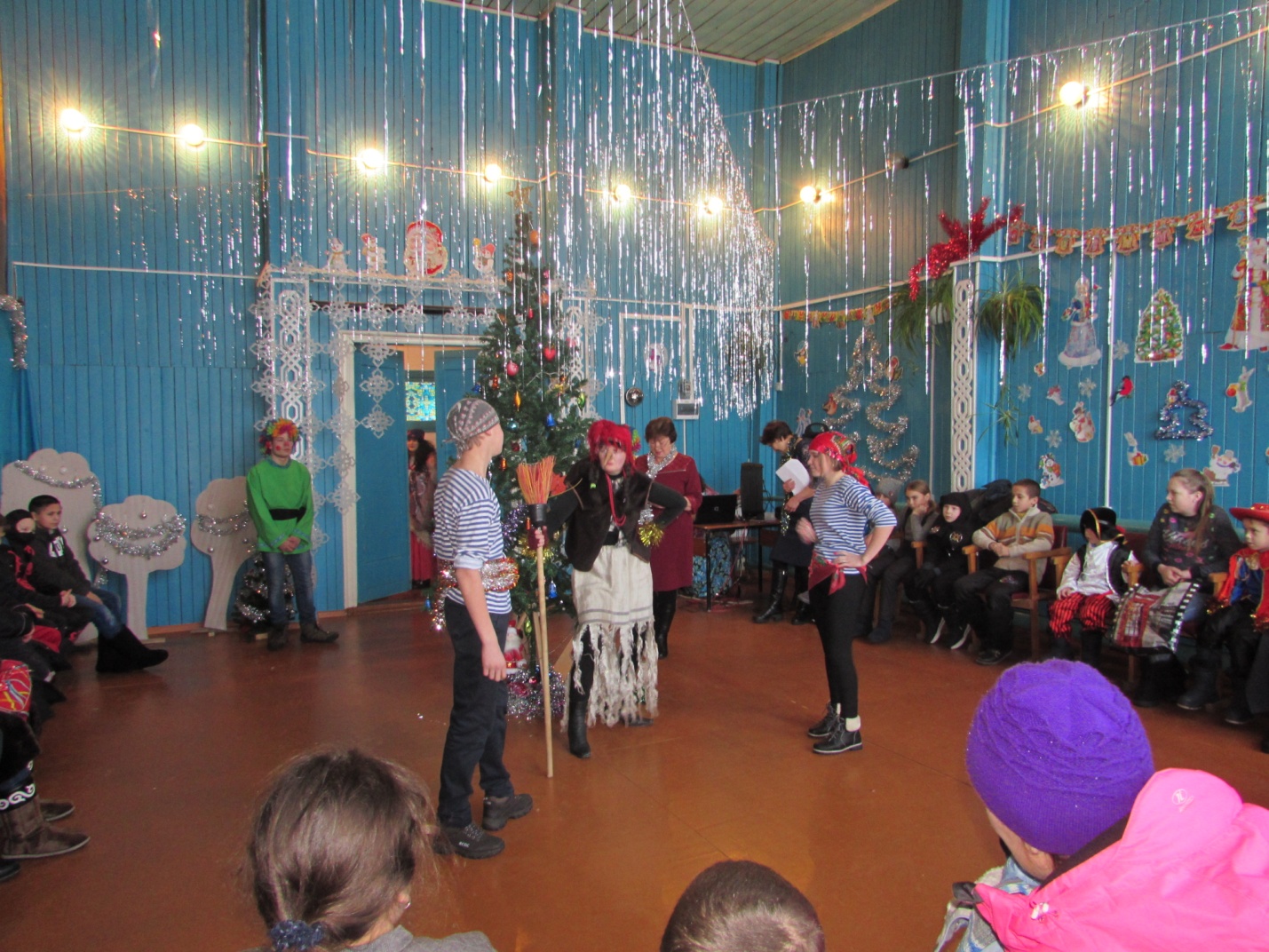 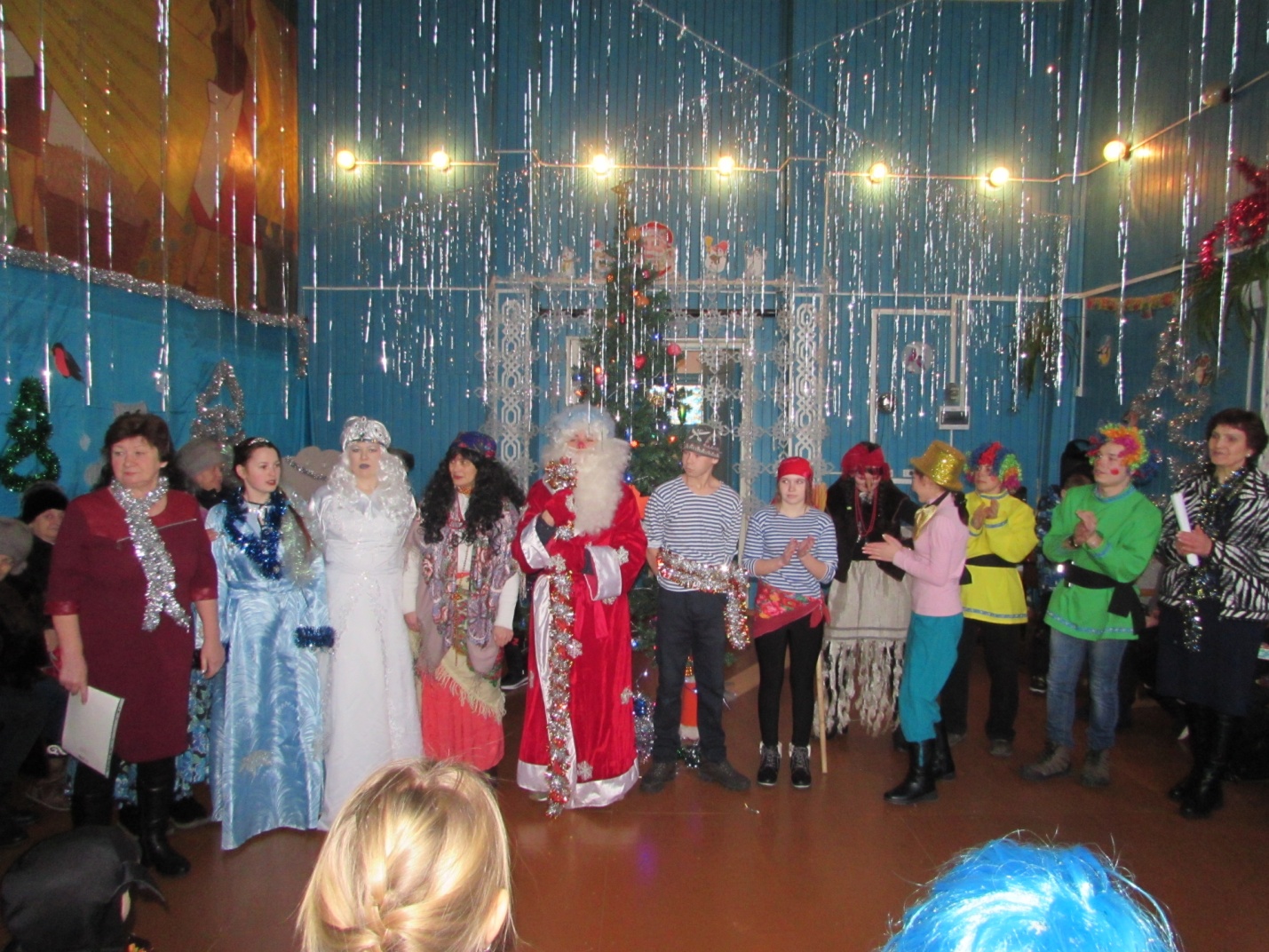 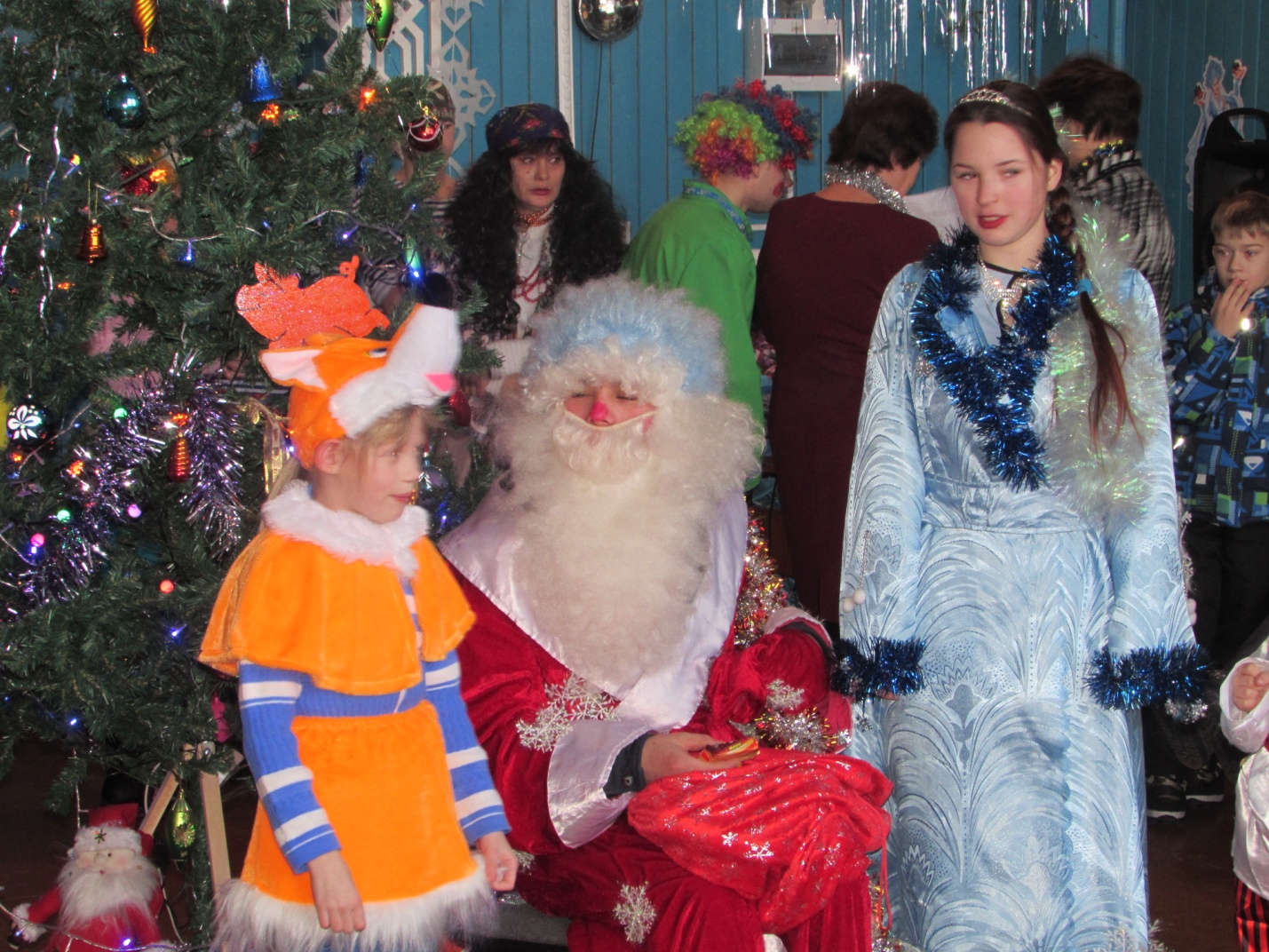 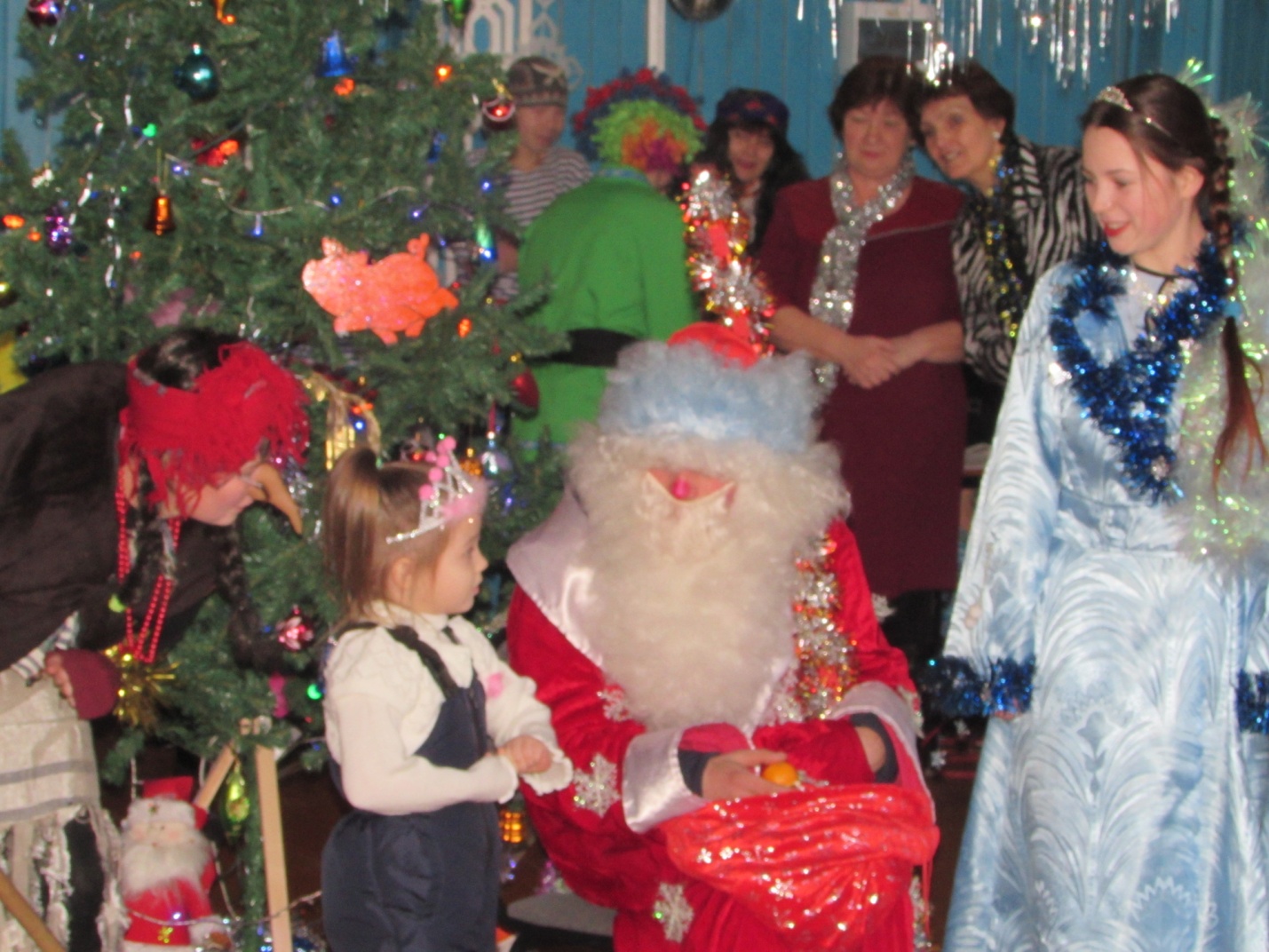 